О внесении изменений в постановление Администрации муниципального района Камышлинский Самарской областиот 22.02.2017 №58   В соответствии с  Федеральным законом от 06.10.2003 № 131-ФЗ «Об общих принципах организации местного самоуправления в Российской Федерации», руководствуясь Уставом муниципального района Камышлинский Самарской области, Администрация муниципального района Камышлинский Самарской областиПОСТАНОВЛЯЕТ:1. Внести в постановление Администрации муниципального района Камышлинский Самарской области от 22.02.2017 №58 «Об определении перечня предприятий, организаций и учреждений» (далее-постановление) ( в редакции постановления от 27.06.2018 №298) следующее изменение:подпункт 1.2. пункта 1 изложить в следующей редакции:«1.2. Исправительные работы:».2.Признать утратившим силу постановление Администрации муниципального района Камышлинский Самарской области от 27.06.2018 №298 «О внесении изменений в постановление Администрации муниципального района Камышлинский Самарской области от 22.02.2017 №58».3.Разместить настоящее постановление на официальном сайте Администрации муниципального района Камышлинский Самарской области в сети Интернет /www.kamadm.ru/.4. Контроль за исполнением настоящего постановления возложить на заместителя Главы муниципального района Камышлинский Самарской области по социальным вопросам Павлова А.М.5. Настоящее постановление вступает в силу после его подписания.Глава муниципального района                                                    Р.К. БагаутдиновВалиева Г.М., 3-32-38АДМИНИСТРАЦИЯ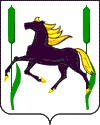 муниципального района КамышлинскийСамарской областиПОСТАНОВЛЕНИЕ25.06.2020 №247№п/пНаименование предприятия, организации, учрежденияАдрес предприятия, организации, учрежденияКвота рабочих мест12341.Муниципальное унитарное предприятие«КомХоз»446970, Самарская область, Камышлинский район, с. Камышла,ул. Победы, 2012.Общество с ограниченной ответственностью «Родник»(по согласованию)446970, Самарская область, Камышлинский район, с. Камышла,ул. Победы, 2013.Общество с ограниченной ответственностью «Байком»(по согласованию)446972, Самарская область, Камышлинский район, с. Русский Байтуган,ул. Южная, 114.Общество с ограниченной ответственностью «Жилпром»(по согласованию)446970, Самарская область, Камышлинский район, с. Камышла,ул. Победы, 13915.Муниципальное унитарное предприятие жилищно-коммунальное хозяйство «Исток»(по согласованию)446973, Самарская область, Камышлинский район, с. Новое Усманово,ул. Рабочая, 416.Муниципальное казенное учреждение "Камышлинское благоустройство" сельского поселения Камышла муниципального района Камышлинский Самарской (по согласованию)446970, с.Камышла, ул. Красноармейская, 421(временные сезонные работы  в летний период)7.Индивидуальный предприниматель Гильмутдинов Руслан Махмутович446979, Самарская область, Камышлинский район, с.Старое Усманово, ул. Октябрьская, д.441